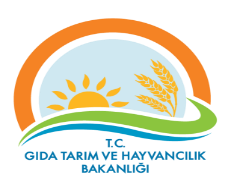 Tekirdağ İl Gıda Tarım ve Hayvancılık MüdürlüğüTEMEL SÜREÇ TANIM FORMUTekirdağ İl Gıda Tarım ve Hayvancılık MüdürlüğüTEMEL SÜREÇ TANIM FORMUTekirdağ İl Gıda Tarım ve Hayvancılık MüdürlüğüTEMEL SÜREÇ TANIM FORMUTekirdağ İl Gıda Tarım ve Hayvancılık MüdürlüğüTEMEL SÜREÇ TANIM FORMUTekirdağ İl Gıda Tarım ve Hayvancılık MüdürlüğüTEMEL SÜREÇ TANIM FORMUTekirdağ İl Gıda Tarım ve Hayvancılık MüdürlüğüTEMEL SÜREÇ TANIM FORMUTekirdağ İl Gıda Tarım ve Hayvancılık MüdürlüğüTEMEL SÜREÇ TANIM FORMUTekirdağ İl Gıda Tarım ve Hayvancılık MüdürlüğüTEMEL SÜREÇ TANIM FORMUTekirdağ İl Gıda Tarım ve Hayvancılık MüdürlüğüTEMEL SÜREÇ TANIM FORMUDokuman KoduDokuman KoduDokuman KoduGTHB.59.İLM../KYS.086GTHB.59.İLM../KYS.086Tekirdağ İl Gıda Tarım ve Hayvancılık MüdürlüğüTEMEL SÜREÇ TANIM FORMUTekirdağ İl Gıda Tarım ve Hayvancılık MüdürlüğüTEMEL SÜREÇ TANIM FORMUTekirdağ İl Gıda Tarım ve Hayvancılık MüdürlüğüTEMEL SÜREÇ TANIM FORMUTekirdağ İl Gıda Tarım ve Hayvancılık MüdürlüğüTEMEL SÜREÇ TANIM FORMUTekirdağ İl Gıda Tarım ve Hayvancılık MüdürlüğüTEMEL SÜREÇ TANIM FORMUTekirdağ İl Gıda Tarım ve Hayvancılık MüdürlüğüTEMEL SÜREÇ TANIM FORMUTekirdağ İl Gıda Tarım ve Hayvancılık MüdürlüğüTEMEL SÜREÇ TANIM FORMUTekirdağ İl Gıda Tarım ve Hayvancılık MüdürlüğüTEMEL SÜREÇ TANIM FORMUTekirdağ İl Gıda Tarım ve Hayvancılık MüdürlüğüTEMEL SÜREÇ TANIM FORMURevizyon NoRevizyon NoRevizyon No0000Tekirdağ İl Gıda Tarım ve Hayvancılık MüdürlüğüTEMEL SÜREÇ TANIM FORMUTekirdağ İl Gıda Tarım ve Hayvancılık MüdürlüğüTEMEL SÜREÇ TANIM FORMUTekirdağ İl Gıda Tarım ve Hayvancılık MüdürlüğüTEMEL SÜREÇ TANIM FORMUTekirdağ İl Gıda Tarım ve Hayvancılık MüdürlüğüTEMEL SÜREÇ TANIM FORMUTekirdağ İl Gıda Tarım ve Hayvancılık MüdürlüğüTEMEL SÜREÇ TANIM FORMUTekirdağ İl Gıda Tarım ve Hayvancılık MüdürlüğüTEMEL SÜREÇ TANIM FORMUTekirdağ İl Gıda Tarım ve Hayvancılık MüdürlüğüTEMEL SÜREÇ TANIM FORMUTekirdağ İl Gıda Tarım ve Hayvancılık MüdürlüğüTEMEL SÜREÇ TANIM FORMUTekirdağ İl Gıda Tarım ve Hayvancılık MüdürlüğüTEMEL SÜREÇ TANIM FORMURevizyon TarihiRevizyon TarihiRevizyon Tarihi00.00.000000.00.0000Tekirdağ İl Gıda Tarım ve Hayvancılık MüdürlüğüTEMEL SÜREÇ TANIM FORMUTekirdağ İl Gıda Tarım ve Hayvancılık MüdürlüğüTEMEL SÜREÇ TANIM FORMUTekirdağ İl Gıda Tarım ve Hayvancılık MüdürlüğüTEMEL SÜREÇ TANIM FORMUTekirdağ İl Gıda Tarım ve Hayvancılık MüdürlüğüTEMEL SÜREÇ TANIM FORMUTekirdağ İl Gıda Tarım ve Hayvancılık MüdürlüğüTEMEL SÜREÇ TANIM FORMUTekirdağ İl Gıda Tarım ve Hayvancılık MüdürlüğüTEMEL SÜREÇ TANIM FORMUTekirdağ İl Gıda Tarım ve Hayvancılık MüdürlüğüTEMEL SÜREÇ TANIM FORMUTekirdağ İl Gıda Tarım ve Hayvancılık MüdürlüğüTEMEL SÜREÇ TANIM FORMUTekirdağ İl Gıda Tarım ve Hayvancılık MüdürlüğüTEMEL SÜREÇ TANIM FORMUYayın TarihiYayın TarihiYayın TarihiTekirdağ İl Gıda Tarım ve Hayvancılık MüdürlüğüTEMEL SÜREÇ TANIM FORMUTekirdağ İl Gıda Tarım ve Hayvancılık MüdürlüğüTEMEL SÜREÇ TANIM FORMUTekirdağ İl Gıda Tarım ve Hayvancılık MüdürlüğüTEMEL SÜREÇ TANIM FORMUTekirdağ İl Gıda Tarım ve Hayvancılık MüdürlüğüTEMEL SÜREÇ TANIM FORMUTekirdağ İl Gıda Tarım ve Hayvancılık MüdürlüğüTEMEL SÜREÇ TANIM FORMUTekirdağ İl Gıda Tarım ve Hayvancılık MüdürlüğüTEMEL SÜREÇ TANIM FORMUTekirdağ İl Gıda Tarım ve Hayvancılık MüdürlüğüTEMEL SÜREÇ TANIM FORMUTekirdağ İl Gıda Tarım ve Hayvancılık MüdürlüğüTEMEL SÜREÇ TANIM FORMUTekirdağ İl Gıda Tarım ve Hayvancılık MüdürlüğüTEMEL SÜREÇ TANIM FORMUSayfa SayısıSayfa SayısıSayfa SayısıSayfa 1 / Sayfa 1 / Süreç Adı Süreç Adı Süreç Adı Süreç Adı DAMIZLIK VE KULUÇKAHANE İŞLETME AÇMA SÜRECİDAMIZLIK VE KULUÇKAHANE İŞLETME AÇMA SÜRECİDAMIZLIK VE KULUÇKAHANE İŞLETME AÇMA SÜRECİDAMIZLIK VE KULUÇKAHANE İŞLETME AÇMA SÜRECİDAMIZLIK VE KULUÇKAHANE İŞLETME AÇMA SÜRECİDAMIZLIK VE KULUÇKAHANE İŞLETME AÇMA SÜRECİDAMIZLIK VE KULUÇKAHANE İŞLETME AÇMA SÜRECİDAMIZLIK VE KULUÇKAHANE İŞLETME AÇMA SÜRECİDAMIZLIK VE KULUÇKAHANE İŞLETME AÇMA SÜRECİDAMIZLIK VE KULUÇKAHANE İŞLETME AÇMA SÜRECİDAMIZLIK VE KULUÇKAHANE İŞLETME AÇMA SÜRECİSüreç No:086Süreç No:086Süreç TipiSüreç TipiSüreç TipiSüreç TipiOperasyonelOperasyonelOperasyonelOperasyonelOperasyonelOperasyonelOperasyonelOperasyonelOperasyonelOperasyonelOperasyonelOperasyonelOperasyonelSüreç Sahibi  Süreç Sahibi  Süreç Sahibi  Süreç Sahibi  İl Gıda Tarım ve Hayvancılık Müdürüİl Gıda Tarım ve Hayvancılık Müdürüİl Gıda Tarım ve Hayvancılık Müdürüİl Gıda Tarım ve Hayvancılık Müdürüİl Gıda Tarım ve Hayvancılık Müdürüİl Gıda Tarım ve Hayvancılık Müdürüİl Gıda Tarım ve Hayvancılık Müdürüİl Gıda Tarım ve Hayvancılık Müdürüİl Gıda Tarım ve Hayvancılık Müdürüİl Gıda Tarım ve Hayvancılık Müdürüİl Gıda Tarım ve Hayvancılık Müdürüİl Gıda Tarım ve Hayvancılık Müdürüİl Gıda Tarım ve Hayvancılık MüdürüSüreç Sorumlusu/SorumlularıSüreç Sorumlusu/SorumlularıSüreç Sorumlusu/SorumlularıSüreç Sorumlusu/Sorumlularıİl Gıda Tarım ve Hayvancılık Müdür Yardımcısı Hayvan Sağlığı ve Yetiştiriciliği Şube Müdürüİlçe Gıda Tarım ve Hayvancılık Müdürüİl Gıda Tarım ve Hayvancılık Müdür Yardımcısı Hayvan Sağlığı ve Yetiştiriciliği Şube Müdürüİlçe Gıda Tarım ve Hayvancılık Müdürüİl Gıda Tarım ve Hayvancılık Müdür Yardımcısı Hayvan Sağlığı ve Yetiştiriciliği Şube Müdürüİlçe Gıda Tarım ve Hayvancılık Müdürüİl Gıda Tarım ve Hayvancılık Müdür Yardımcısı Hayvan Sağlığı ve Yetiştiriciliği Şube Müdürüİlçe Gıda Tarım ve Hayvancılık Müdürüİl Gıda Tarım ve Hayvancılık Müdür Yardımcısı Hayvan Sağlığı ve Yetiştiriciliği Şube Müdürüİlçe Gıda Tarım ve Hayvancılık Müdürüİl Gıda Tarım ve Hayvancılık Müdür Yardımcısı Hayvan Sağlığı ve Yetiştiriciliği Şube Müdürüİlçe Gıda Tarım ve Hayvancılık Müdürüİl Gıda Tarım ve Hayvancılık Müdür Yardımcısı Hayvan Sağlığı ve Yetiştiriciliği Şube Müdürüİlçe Gıda Tarım ve Hayvancılık Müdürüİl Gıda Tarım ve Hayvancılık Müdür Yardımcısı Hayvan Sağlığı ve Yetiştiriciliği Şube Müdürüİlçe Gıda Tarım ve Hayvancılık Müdürüİl Gıda Tarım ve Hayvancılık Müdür Yardımcısı Hayvan Sağlığı ve Yetiştiriciliği Şube Müdürüİlçe Gıda Tarım ve Hayvancılık Müdürüİl Gıda Tarım ve Hayvancılık Müdür Yardımcısı Hayvan Sağlığı ve Yetiştiriciliği Şube Müdürüİlçe Gıda Tarım ve Hayvancılık Müdürüİl Gıda Tarım ve Hayvancılık Müdür Yardımcısı Hayvan Sağlığı ve Yetiştiriciliği Şube Müdürüİlçe Gıda Tarım ve Hayvancılık Müdürüİl Gıda Tarım ve Hayvancılık Müdür Yardımcısı Hayvan Sağlığı ve Yetiştiriciliği Şube Müdürüİlçe Gıda Tarım ve Hayvancılık Müdürüİl Gıda Tarım ve Hayvancılık Müdür Yardımcısı Hayvan Sağlığı ve Yetiştiriciliği Şube Müdürüİlçe Gıda Tarım ve Hayvancılık MüdürüSüreç UygulayıcılarıSüreç UygulayıcılarıSüreç UygulayıcılarıSüreç UygulayıcılarıVeteriner HekimVeteriner HekimVeteriner HekimVeteriner HekimVeteriner HekimVeteriner HekimVeteriner HekimVeteriner HekimVeteriner HekimVeteriner HekimVeteriner HekimVeteriner HekimVeteriner HekimSÜREÇ SINIRLARISÜREÇ SINIRLARISÜREÇ SINIRLARISÜREÇ SINIRLARIBaşlangıç NoktasıBaşlangıç Noktasıİl/İlçe Müdürlüğüne Başvuruİl/İlçe Müdürlüğüne Başvuruİl/İlçe Müdürlüğüne Başvuruİl/İlçe Müdürlüğüne Başvuruİl/İlçe Müdürlüğüne Başvuruİl/İlçe Müdürlüğüne Başvuruİl/İlçe Müdürlüğüne Başvuruİl/İlçe Müdürlüğüne Başvuruİl/İlçe Müdürlüğüne Başvuruİl/İlçe Müdürlüğüne Başvuruİl/İlçe Müdürlüğüne BaşvuruSÜREÇ SINIRLARISÜREÇ SINIRLARISÜREÇ SINIRLARISÜREÇ SINIRLARIBitiş NoktasıBitiş Noktasıİşletmeye Çalışma İzni Verilmesiİşletmeye Çalışma İzni Verilmesiİşletmeye Çalışma İzni Verilmesiİşletmeye Çalışma İzni Verilmesiİşletmeye Çalışma İzni Verilmesiİşletmeye Çalışma İzni Verilmesiİşletmeye Çalışma İzni Verilmesiİşletmeye Çalışma İzni Verilmesiİşletmeye Çalışma İzni Verilmesiİşletmeye Çalışma İzni Verilmesiİşletmeye Çalışma İzni VerilmesiGİRDİLERGİRDİLERGİRDİLERGİRDİLERGİRDİLERGİRDİLERGİRDİLERGİRDİLERGİRDİLERGİRDİLERGİRDİ SAĞLAYANLARGİRDİ SAĞLAYANLARGİRDİ SAĞLAYANLARGİRDİ SAĞLAYANLARGİRDİ SAĞLAYANLARGİRDİ SAĞLAYANLARGİRDİ SAĞLAYANLAR            Kuluçkahane ve damızlık kanatlı işletmelerinin çalışma izni KULUÇKAHANE VE DAMIZLIK KANATLI İŞLETMELERİ YÖNETMELİĞİ MADDE 7 – (1) Kuruluş izni alarak işletmelerini onaylı projelerine göre yapmış olan gerçek ve tüzel kişiler ile kamu kurum ve kuruluşları çalışma izni için ekinde aşağıdaki belgeler bulunan bir dilekçe ile Valiliğe müracaat ederler;a) Yapı kullanma izni,b) (Değişik:RG-22/5/2009-27235) Çevre ve Orman Bakanlığından alınan ÇED olumlu kararı veya ÇED gerekli değildir kararı,c) (Değişik:RG-4/4/2012-28254) Teknik Müdür ve sorumlu veteriner hekimin meslek odalarından almış oldukları üyelik belgesinin aslı veya valilikçe onaylı sureti,ç) (Değişik:RG-4/4/2012-28254) Teknik Müdür ve sorumlu veteriner hekimin adı, soyadı, T.C. kimlik numaraları ve sözleşme başlangıç ve bitiş tarihlerinin yazılı beyanı (Başvuru dilekçesinde belirtilir.),d) İşletmede çalışacak olan teknik personelin adı, soyadı, unvanı ve işverenle yapılan sözleşmenin başlangıç ve bitiş tarihini gösterir liste,e) (Değişik:RG-4/4/2012-28254) Açılması istenilen işletme bir şirket ise şirketin ticaret unvanı, ticaret sicil numarası ve kayıtlı olunan ticaret memurluğunun adının beyanı; şirketin kuruluş statüsünü ve son yönetimini gösterir Ticaret Sicil Gazetesi 1/10/2003 tarihinden önce yayınlanmış ise Ticaret Sicil Gazetesinin aslı veya valilikçe onaylı örneği; şayet şirket değil ise esnaf ve sanatkarlar odasından alınmış üyelik belgesinin aslı veya valilikçe onaylı sureti.(2) Yukarıda belirtilen belgeler il müdürlüğünce incelenir. Bilgi ve belgeleri eksiksiz olan işletme Tesis İnceleme Komisyonu tarafından mahallinde incelenerek bu Yönetmeliğin ek-5’ inde yer alan örneğe uygun olarak açılma raporu düzenlenir. Açılma raporu uygun olan işletmelere il müdürlüğünce çalışma izni verilir. (3) Çalışma izni, işletme sahibinin adına ve işletmenin bulunduğu adrese göre düzenlenir.(4) Kuluçkahane veya damızlık kanatlı işletmelerine diğer kamu kurum ve kuruluşları tarafından özel mevzuatına göre çeşitli isimler altında izin verilmiş olması bu Yönetmelik hükümlerine göre izin alma mükellefiyetini ortadan kaldırmaz            Kuluçkahane ve damızlık kanatlı işletmelerinin çalışma izni KULUÇKAHANE VE DAMIZLIK KANATLI İŞLETMELERİ YÖNETMELİĞİ MADDE 7 – (1) Kuruluş izni alarak işletmelerini onaylı projelerine göre yapmış olan gerçek ve tüzel kişiler ile kamu kurum ve kuruluşları çalışma izni için ekinde aşağıdaki belgeler bulunan bir dilekçe ile Valiliğe müracaat ederler;a) Yapı kullanma izni,b) (Değişik:RG-22/5/2009-27235) Çevre ve Orman Bakanlığından alınan ÇED olumlu kararı veya ÇED gerekli değildir kararı,c) (Değişik:RG-4/4/2012-28254) Teknik Müdür ve sorumlu veteriner hekimin meslek odalarından almış oldukları üyelik belgesinin aslı veya valilikçe onaylı sureti,ç) (Değişik:RG-4/4/2012-28254) Teknik Müdür ve sorumlu veteriner hekimin adı, soyadı, T.C. kimlik numaraları ve sözleşme başlangıç ve bitiş tarihlerinin yazılı beyanı (Başvuru dilekçesinde belirtilir.),d) İşletmede çalışacak olan teknik personelin adı, soyadı, unvanı ve işverenle yapılan sözleşmenin başlangıç ve bitiş tarihini gösterir liste,e) (Değişik:RG-4/4/2012-28254) Açılması istenilen işletme bir şirket ise şirketin ticaret unvanı, ticaret sicil numarası ve kayıtlı olunan ticaret memurluğunun adının beyanı; şirketin kuruluş statüsünü ve son yönetimini gösterir Ticaret Sicil Gazetesi 1/10/2003 tarihinden önce yayınlanmış ise Ticaret Sicil Gazetesinin aslı veya valilikçe onaylı örneği; şayet şirket değil ise esnaf ve sanatkarlar odasından alınmış üyelik belgesinin aslı veya valilikçe onaylı sureti.(2) Yukarıda belirtilen belgeler il müdürlüğünce incelenir. Bilgi ve belgeleri eksiksiz olan işletme Tesis İnceleme Komisyonu tarafından mahallinde incelenerek bu Yönetmeliğin ek-5’ inde yer alan örneğe uygun olarak açılma raporu düzenlenir. Açılma raporu uygun olan işletmelere il müdürlüğünce çalışma izni verilir. (3) Çalışma izni, işletme sahibinin adına ve işletmenin bulunduğu adrese göre düzenlenir.(4) Kuluçkahane veya damızlık kanatlı işletmelerine diğer kamu kurum ve kuruluşları tarafından özel mevzuatına göre çeşitli isimler altında izin verilmiş olması bu Yönetmelik hükümlerine göre izin alma mükellefiyetini ortadan kaldırmaz            Kuluçkahane ve damızlık kanatlı işletmelerinin çalışma izni KULUÇKAHANE VE DAMIZLIK KANATLI İŞLETMELERİ YÖNETMELİĞİ MADDE 7 – (1) Kuruluş izni alarak işletmelerini onaylı projelerine göre yapmış olan gerçek ve tüzel kişiler ile kamu kurum ve kuruluşları çalışma izni için ekinde aşağıdaki belgeler bulunan bir dilekçe ile Valiliğe müracaat ederler;a) Yapı kullanma izni,b) (Değişik:RG-22/5/2009-27235) Çevre ve Orman Bakanlığından alınan ÇED olumlu kararı veya ÇED gerekli değildir kararı,c) (Değişik:RG-4/4/2012-28254) Teknik Müdür ve sorumlu veteriner hekimin meslek odalarından almış oldukları üyelik belgesinin aslı veya valilikçe onaylı sureti,ç) (Değişik:RG-4/4/2012-28254) Teknik Müdür ve sorumlu veteriner hekimin adı, soyadı, T.C. kimlik numaraları ve sözleşme başlangıç ve bitiş tarihlerinin yazılı beyanı (Başvuru dilekçesinde belirtilir.),d) İşletmede çalışacak olan teknik personelin adı, soyadı, unvanı ve işverenle yapılan sözleşmenin başlangıç ve bitiş tarihini gösterir liste,e) (Değişik:RG-4/4/2012-28254) Açılması istenilen işletme bir şirket ise şirketin ticaret unvanı, ticaret sicil numarası ve kayıtlı olunan ticaret memurluğunun adının beyanı; şirketin kuruluş statüsünü ve son yönetimini gösterir Ticaret Sicil Gazetesi 1/10/2003 tarihinden önce yayınlanmış ise Ticaret Sicil Gazetesinin aslı veya valilikçe onaylı örneği; şayet şirket değil ise esnaf ve sanatkarlar odasından alınmış üyelik belgesinin aslı veya valilikçe onaylı sureti.(2) Yukarıda belirtilen belgeler il müdürlüğünce incelenir. Bilgi ve belgeleri eksiksiz olan işletme Tesis İnceleme Komisyonu tarafından mahallinde incelenerek bu Yönetmeliğin ek-5’ inde yer alan örneğe uygun olarak açılma raporu düzenlenir. Açılma raporu uygun olan işletmelere il müdürlüğünce çalışma izni verilir. (3) Çalışma izni, işletme sahibinin adına ve işletmenin bulunduğu adrese göre düzenlenir.(4) Kuluçkahane veya damızlık kanatlı işletmelerine diğer kamu kurum ve kuruluşları tarafından özel mevzuatına göre çeşitli isimler altında izin verilmiş olması bu Yönetmelik hükümlerine göre izin alma mükellefiyetini ortadan kaldırmaz            Kuluçkahane ve damızlık kanatlı işletmelerinin çalışma izni KULUÇKAHANE VE DAMIZLIK KANATLI İŞLETMELERİ YÖNETMELİĞİ MADDE 7 – (1) Kuruluş izni alarak işletmelerini onaylı projelerine göre yapmış olan gerçek ve tüzel kişiler ile kamu kurum ve kuruluşları çalışma izni için ekinde aşağıdaki belgeler bulunan bir dilekçe ile Valiliğe müracaat ederler;a) Yapı kullanma izni,b) (Değişik:RG-22/5/2009-27235) Çevre ve Orman Bakanlığından alınan ÇED olumlu kararı veya ÇED gerekli değildir kararı,c) (Değişik:RG-4/4/2012-28254) Teknik Müdür ve sorumlu veteriner hekimin meslek odalarından almış oldukları üyelik belgesinin aslı veya valilikçe onaylı sureti,ç) (Değişik:RG-4/4/2012-28254) Teknik Müdür ve sorumlu veteriner hekimin adı, soyadı, T.C. kimlik numaraları ve sözleşme başlangıç ve bitiş tarihlerinin yazılı beyanı (Başvuru dilekçesinde belirtilir.),d) İşletmede çalışacak olan teknik personelin adı, soyadı, unvanı ve işverenle yapılan sözleşmenin başlangıç ve bitiş tarihini gösterir liste,e) (Değişik:RG-4/4/2012-28254) Açılması istenilen işletme bir şirket ise şirketin ticaret unvanı, ticaret sicil numarası ve kayıtlı olunan ticaret memurluğunun adının beyanı; şirketin kuruluş statüsünü ve son yönetimini gösterir Ticaret Sicil Gazetesi 1/10/2003 tarihinden önce yayınlanmış ise Ticaret Sicil Gazetesinin aslı veya valilikçe onaylı örneği; şayet şirket değil ise esnaf ve sanatkarlar odasından alınmış üyelik belgesinin aslı veya valilikçe onaylı sureti.(2) Yukarıda belirtilen belgeler il müdürlüğünce incelenir. Bilgi ve belgeleri eksiksiz olan işletme Tesis İnceleme Komisyonu tarafından mahallinde incelenerek bu Yönetmeliğin ek-5’ inde yer alan örneğe uygun olarak açılma raporu düzenlenir. Açılma raporu uygun olan işletmelere il müdürlüğünce çalışma izni verilir. (3) Çalışma izni, işletme sahibinin adına ve işletmenin bulunduğu adrese göre düzenlenir.(4) Kuluçkahane veya damızlık kanatlı işletmelerine diğer kamu kurum ve kuruluşları tarafından özel mevzuatına göre çeşitli isimler altında izin verilmiş olması bu Yönetmelik hükümlerine göre izin alma mükellefiyetini ortadan kaldırmaz            Kuluçkahane ve damızlık kanatlı işletmelerinin çalışma izni KULUÇKAHANE VE DAMIZLIK KANATLI İŞLETMELERİ YÖNETMELİĞİ MADDE 7 – (1) Kuruluş izni alarak işletmelerini onaylı projelerine göre yapmış olan gerçek ve tüzel kişiler ile kamu kurum ve kuruluşları çalışma izni için ekinde aşağıdaki belgeler bulunan bir dilekçe ile Valiliğe müracaat ederler;a) Yapı kullanma izni,b) (Değişik:RG-22/5/2009-27235) Çevre ve Orman Bakanlığından alınan ÇED olumlu kararı veya ÇED gerekli değildir kararı,c) (Değişik:RG-4/4/2012-28254) Teknik Müdür ve sorumlu veteriner hekimin meslek odalarından almış oldukları üyelik belgesinin aslı veya valilikçe onaylı sureti,ç) (Değişik:RG-4/4/2012-28254) Teknik Müdür ve sorumlu veteriner hekimin adı, soyadı, T.C. kimlik numaraları ve sözleşme başlangıç ve bitiş tarihlerinin yazılı beyanı (Başvuru dilekçesinde belirtilir.),d) İşletmede çalışacak olan teknik personelin adı, soyadı, unvanı ve işverenle yapılan sözleşmenin başlangıç ve bitiş tarihini gösterir liste,e) (Değişik:RG-4/4/2012-28254) Açılması istenilen işletme bir şirket ise şirketin ticaret unvanı, ticaret sicil numarası ve kayıtlı olunan ticaret memurluğunun adının beyanı; şirketin kuruluş statüsünü ve son yönetimini gösterir Ticaret Sicil Gazetesi 1/10/2003 tarihinden önce yayınlanmış ise Ticaret Sicil Gazetesinin aslı veya valilikçe onaylı örneği; şayet şirket değil ise esnaf ve sanatkarlar odasından alınmış üyelik belgesinin aslı veya valilikçe onaylı sureti.(2) Yukarıda belirtilen belgeler il müdürlüğünce incelenir. Bilgi ve belgeleri eksiksiz olan işletme Tesis İnceleme Komisyonu tarafından mahallinde incelenerek bu Yönetmeliğin ek-5’ inde yer alan örneğe uygun olarak açılma raporu düzenlenir. Açılma raporu uygun olan işletmelere il müdürlüğünce çalışma izni verilir. (3) Çalışma izni, işletme sahibinin adına ve işletmenin bulunduğu adrese göre düzenlenir.(4) Kuluçkahane veya damızlık kanatlı işletmelerine diğer kamu kurum ve kuruluşları tarafından özel mevzuatına göre çeşitli isimler altında izin verilmiş olması bu Yönetmelik hükümlerine göre izin alma mükellefiyetini ortadan kaldırmaz            Kuluçkahane ve damızlık kanatlı işletmelerinin çalışma izni KULUÇKAHANE VE DAMIZLIK KANATLI İŞLETMELERİ YÖNETMELİĞİ MADDE 7 – (1) Kuruluş izni alarak işletmelerini onaylı projelerine göre yapmış olan gerçek ve tüzel kişiler ile kamu kurum ve kuruluşları çalışma izni için ekinde aşağıdaki belgeler bulunan bir dilekçe ile Valiliğe müracaat ederler;a) Yapı kullanma izni,b) (Değişik:RG-22/5/2009-27235) Çevre ve Orman Bakanlığından alınan ÇED olumlu kararı veya ÇED gerekli değildir kararı,c) (Değişik:RG-4/4/2012-28254) Teknik Müdür ve sorumlu veteriner hekimin meslek odalarından almış oldukları üyelik belgesinin aslı veya valilikçe onaylı sureti,ç) (Değişik:RG-4/4/2012-28254) Teknik Müdür ve sorumlu veteriner hekimin adı, soyadı, T.C. kimlik numaraları ve sözleşme başlangıç ve bitiş tarihlerinin yazılı beyanı (Başvuru dilekçesinde belirtilir.),d) İşletmede çalışacak olan teknik personelin adı, soyadı, unvanı ve işverenle yapılan sözleşmenin başlangıç ve bitiş tarihini gösterir liste,e) (Değişik:RG-4/4/2012-28254) Açılması istenilen işletme bir şirket ise şirketin ticaret unvanı, ticaret sicil numarası ve kayıtlı olunan ticaret memurluğunun adının beyanı; şirketin kuruluş statüsünü ve son yönetimini gösterir Ticaret Sicil Gazetesi 1/10/2003 tarihinden önce yayınlanmış ise Ticaret Sicil Gazetesinin aslı veya valilikçe onaylı örneği; şayet şirket değil ise esnaf ve sanatkarlar odasından alınmış üyelik belgesinin aslı veya valilikçe onaylı sureti.(2) Yukarıda belirtilen belgeler il müdürlüğünce incelenir. Bilgi ve belgeleri eksiksiz olan işletme Tesis İnceleme Komisyonu tarafından mahallinde incelenerek bu Yönetmeliğin ek-5’ inde yer alan örneğe uygun olarak açılma raporu düzenlenir. Açılma raporu uygun olan işletmelere il müdürlüğünce çalışma izni verilir. (3) Çalışma izni, işletme sahibinin adına ve işletmenin bulunduğu adrese göre düzenlenir.(4) Kuluçkahane veya damızlık kanatlı işletmelerine diğer kamu kurum ve kuruluşları tarafından özel mevzuatına göre çeşitli isimler altında izin verilmiş olması bu Yönetmelik hükümlerine göre izin alma mükellefiyetini ortadan kaldırmaz            Kuluçkahane ve damızlık kanatlı işletmelerinin çalışma izni KULUÇKAHANE VE DAMIZLIK KANATLI İŞLETMELERİ YÖNETMELİĞİ MADDE 7 – (1) Kuruluş izni alarak işletmelerini onaylı projelerine göre yapmış olan gerçek ve tüzel kişiler ile kamu kurum ve kuruluşları çalışma izni için ekinde aşağıdaki belgeler bulunan bir dilekçe ile Valiliğe müracaat ederler;a) Yapı kullanma izni,b) (Değişik:RG-22/5/2009-27235) Çevre ve Orman Bakanlığından alınan ÇED olumlu kararı veya ÇED gerekli değildir kararı,c) (Değişik:RG-4/4/2012-28254) Teknik Müdür ve sorumlu veteriner hekimin meslek odalarından almış oldukları üyelik belgesinin aslı veya valilikçe onaylı sureti,ç) (Değişik:RG-4/4/2012-28254) Teknik Müdür ve sorumlu veteriner hekimin adı, soyadı, T.C. kimlik numaraları ve sözleşme başlangıç ve bitiş tarihlerinin yazılı beyanı (Başvuru dilekçesinde belirtilir.),d) İşletmede çalışacak olan teknik personelin adı, soyadı, unvanı ve işverenle yapılan sözleşmenin başlangıç ve bitiş tarihini gösterir liste,e) (Değişik:RG-4/4/2012-28254) Açılması istenilen işletme bir şirket ise şirketin ticaret unvanı, ticaret sicil numarası ve kayıtlı olunan ticaret memurluğunun adının beyanı; şirketin kuruluş statüsünü ve son yönetimini gösterir Ticaret Sicil Gazetesi 1/10/2003 tarihinden önce yayınlanmış ise Ticaret Sicil Gazetesinin aslı veya valilikçe onaylı örneği; şayet şirket değil ise esnaf ve sanatkarlar odasından alınmış üyelik belgesinin aslı veya valilikçe onaylı sureti.(2) Yukarıda belirtilen belgeler il müdürlüğünce incelenir. Bilgi ve belgeleri eksiksiz olan işletme Tesis İnceleme Komisyonu tarafından mahallinde incelenerek bu Yönetmeliğin ek-5’ inde yer alan örneğe uygun olarak açılma raporu düzenlenir. Açılma raporu uygun olan işletmelere il müdürlüğünce çalışma izni verilir. (3) Çalışma izni, işletme sahibinin adına ve işletmenin bulunduğu adrese göre düzenlenir.(4) Kuluçkahane veya damızlık kanatlı işletmelerine diğer kamu kurum ve kuruluşları tarafından özel mevzuatına göre çeşitli isimler altında izin verilmiş olması bu Yönetmelik hükümlerine göre izin alma mükellefiyetini ortadan kaldırmaz            Kuluçkahane ve damızlık kanatlı işletmelerinin çalışma izni KULUÇKAHANE VE DAMIZLIK KANATLI İŞLETMELERİ YÖNETMELİĞİ MADDE 7 – (1) Kuruluş izni alarak işletmelerini onaylı projelerine göre yapmış olan gerçek ve tüzel kişiler ile kamu kurum ve kuruluşları çalışma izni için ekinde aşağıdaki belgeler bulunan bir dilekçe ile Valiliğe müracaat ederler;a) Yapı kullanma izni,b) (Değişik:RG-22/5/2009-27235) Çevre ve Orman Bakanlığından alınan ÇED olumlu kararı veya ÇED gerekli değildir kararı,c) (Değişik:RG-4/4/2012-28254) Teknik Müdür ve sorumlu veteriner hekimin meslek odalarından almış oldukları üyelik belgesinin aslı veya valilikçe onaylı sureti,ç) (Değişik:RG-4/4/2012-28254) Teknik Müdür ve sorumlu veteriner hekimin adı, soyadı, T.C. kimlik numaraları ve sözleşme başlangıç ve bitiş tarihlerinin yazılı beyanı (Başvuru dilekçesinde belirtilir.),d) İşletmede çalışacak olan teknik personelin adı, soyadı, unvanı ve işverenle yapılan sözleşmenin başlangıç ve bitiş tarihini gösterir liste,e) (Değişik:RG-4/4/2012-28254) Açılması istenilen işletme bir şirket ise şirketin ticaret unvanı, ticaret sicil numarası ve kayıtlı olunan ticaret memurluğunun adının beyanı; şirketin kuruluş statüsünü ve son yönetimini gösterir Ticaret Sicil Gazetesi 1/10/2003 tarihinden önce yayınlanmış ise Ticaret Sicil Gazetesinin aslı veya valilikçe onaylı örneği; şayet şirket değil ise esnaf ve sanatkarlar odasından alınmış üyelik belgesinin aslı veya valilikçe onaylı sureti.(2) Yukarıda belirtilen belgeler il müdürlüğünce incelenir. Bilgi ve belgeleri eksiksiz olan işletme Tesis İnceleme Komisyonu tarafından mahallinde incelenerek bu Yönetmeliğin ek-5’ inde yer alan örneğe uygun olarak açılma raporu düzenlenir. Açılma raporu uygun olan işletmelere il müdürlüğünce çalışma izni verilir. (3) Çalışma izni, işletme sahibinin adına ve işletmenin bulunduğu adrese göre düzenlenir.(4) Kuluçkahane veya damızlık kanatlı işletmelerine diğer kamu kurum ve kuruluşları tarafından özel mevzuatına göre çeşitli isimler altında izin verilmiş olması bu Yönetmelik hükümlerine göre izin alma mükellefiyetini ortadan kaldırmaz            Kuluçkahane ve damızlık kanatlı işletmelerinin çalışma izni KULUÇKAHANE VE DAMIZLIK KANATLI İŞLETMELERİ YÖNETMELİĞİ MADDE 7 – (1) Kuruluş izni alarak işletmelerini onaylı projelerine göre yapmış olan gerçek ve tüzel kişiler ile kamu kurum ve kuruluşları çalışma izni için ekinde aşağıdaki belgeler bulunan bir dilekçe ile Valiliğe müracaat ederler;a) Yapı kullanma izni,b) (Değişik:RG-22/5/2009-27235) Çevre ve Orman Bakanlığından alınan ÇED olumlu kararı veya ÇED gerekli değildir kararı,c) (Değişik:RG-4/4/2012-28254) Teknik Müdür ve sorumlu veteriner hekimin meslek odalarından almış oldukları üyelik belgesinin aslı veya valilikçe onaylı sureti,ç) (Değişik:RG-4/4/2012-28254) Teknik Müdür ve sorumlu veteriner hekimin adı, soyadı, T.C. kimlik numaraları ve sözleşme başlangıç ve bitiş tarihlerinin yazılı beyanı (Başvuru dilekçesinde belirtilir.),d) İşletmede çalışacak olan teknik personelin adı, soyadı, unvanı ve işverenle yapılan sözleşmenin başlangıç ve bitiş tarihini gösterir liste,e) (Değişik:RG-4/4/2012-28254) Açılması istenilen işletme bir şirket ise şirketin ticaret unvanı, ticaret sicil numarası ve kayıtlı olunan ticaret memurluğunun adının beyanı; şirketin kuruluş statüsünü ve son yönetimini gösterir Ticaret Sicil Gazetesi 1/10/2003 tarihinden önce yayınlanmış ise Ticaret Sicil Gazetesinin aslı veya valilikçe onaylı örneği; şayet şirket değil ise esnaf ve sanatkarlar odasından alınmış üyelik belgesinin aslı veya valilikçe onaylı sureti.(2) Yukarıda belirtilen belgeler il müdürlüğünce incelenir. Bilgi ve belgeleri eksiksiz olan işletme Tesis İnceleme Komisyonu tarafından mahallinde incelenerek bu Yönetmeliğin ek-5’ inde yer alan örneğe uygun olarak açılma raporu düzenlenir. Açılma raporu uygun olan işletmelere il müdürlüğünce çalışma izni verilir. (3) Çalışma izni, işletme sahibinin adına ve işletmenin bulunduğu adrese göre düzenlenir.(4) Kuluçkahane veya damızlık kanatlı işletmelerine diğer kamu kurum ve kuruluşları tarafından özel mevzuatına göre çeşitli isimler altında izin verilmiş olması bu Yönetmelik hükümlerine göre izin alma mükellefiyetini ortadan kaldırmaz            Kuluçkahane ve damızlık kanatlı işletmelerinin çalışma izni KULUÇKAHANE VE DAMIZLIK KANATLI İŞLETMELERİ YÖNETMELİĞİ MADDE 7 – (1) Kuruluş izni alarak işletmelerini onaylı projelerine göre yapmış olan gerçek ve tüzel kişiler ile kamu kurum ve kuruluşları çalışma izni için ekinde aşağıdaki belgeler bulunan bir dilekçe ile Valiliğe müracaat ederler;a) Yapı kullanma izni,b) (Değişik:RG-22/5/2009-27235) Çevre ve Orman Bakanlığından alınan ÇED olumlu kararı veya ÇED gerekli değildir kararı,c) (Değişik:RG-4/4/2012-28254) Teknik Müdür ve sorumlu veteriner hekimin meslek odalarından almış oldukları üyelik belgesinin aslı veya valilikçe onaylı sureti,ç) (Değişik:RG-4/4/2012-28254) Teknik Müdür ve sorumlu veteriner hekimin adı, soyadı, T.C. kimlik numaraları ve sözleşme başlangıç ve bitiş tarihlerinin yazılı beyanı (Başvuru dilekçesinde belirtilir.),d) İşletmede çalışacak olan teknik personelin adı, soyadı, unvanı ve işverenle yapılan sözleşmenin başlangıç ve bitiş tarihini gösterir liste,e) (Değişik:RG-4/4/2012-28254) Açılması istenilen işletme bir şirket ise şirketin ticaret unvanı, ticaret sicil numarası ve kayıtlı olunan ticaret memurluğunun adının beyanı; şirketin kuruluş statüsünü ve son yönetimini gösterir Ticaret Sicil Gazetesi 1/10/2003 tarihinden önce yayınlanmış ise Ticaret Sicil Gazetesinin aslı veya valilikçe onaylı örneği; şayet şirket değil ise esnaf ve sanatkarlar odasından alınmış üyelik belgesinin aslı veya valilikçe onaylı sureti.(2) Yukarıda belirtilen belgeler il müdürlüğünce incelenir. Bilgi ve belgeleri eksiksiz olan işletme Tesis İnceleme Komisyonu tarafından mahallinde incelenerek bu Yönetmeliğin ek-5’ inde yer alan örneğe uygun olarak açılma raporu düzenlenir. Açılma raporu uygun olan işletmelere il müdürlüğünce çalışma izni verilir. (3) Çalışma izni, işletme sahibinin adına ve işletmenin bulunduğu adrese göre düzenlenir.(4) Kuluçkahane veya damızlık kanatlı işletmelerine diğer kamu kurum ve kuruluşları tarafından özel mevzuatına göre çeşitli isimler altında izin verilmiş olması bu Yönetmelik hükümlerine göre izin alma mükellefiyetini ortadan kaldırmazİl ve İlçe Müdürlüklerinde Çalışan Sorumlu Veteriner Hekimlerİl ve İlçe Müdürlüklerinde Çalışan Sorumlu Veteriner Hekimlerİl ve İlçe Müdürlüklerinde Çalışan Sorumlu Veteriner Hekimlerİl ve İlçe Müdürlüklerinde Çalışan Sorumlu Veteriner Hekimlerİl ve İlçe Müdürlüklerinde Çalışan Sorumlu Veteriner Hekimlerİl ve İlçe Müdürlüklerinde Çalışan Sorumlu Veteriner Hekimlerİl ve İlçe Müdürlüklerinde Çalışan Sorumlu Veteriner HekimlerÇIKTILARÇIKTILARÇIKTILARÇIKTILARÇIKTILARÇIKTILARÇIKTILARÇIKTILARÇIKTILARÇIKTILARÇIKTI ALICILARIÇIKTI ALICILARIÇIKTI ALICILARIÇIKTI ALICILARIÇIKTI ALICILARIÇIKTI ALICILARIÇIKTI ALICILARIKuruluş İzin Belgesi, Çalışma İzin BelgesiKuruluş İzin Belgesi, Çalışma İzin BelgesiKuruluş İzin Belgesi, Çalışma İzin BelgesiKuruluş İzin Belgesi, Çalışma İzin BelgesiKuruluş İzin Belgesi, Çalışma İzin BelgesiKuruluş İzin Belgesi, Çalışma İzin BelgesiKuruluş İzin Belgesi, Çalışma İzin BelgesiKuruluş İzin Belgesi, Çalışma İzin BelgesiKuruluş İzin Belgesi, Çalışma İzin BelgesiKuruluş İzin Belgesi, Çalışma İzin Belgesi İşletme Sahibi, BAKANLIK İşletme Sahibi, BAKANLIK İşletme Sahibi, BAKANLIK İşletme Sahibi, BAKANLIK İşletme Sahibi, BAKANLIK İşletme Sahibi, BAKANLIK İşletme Sahibi, BAKANLIKKAYNAKLARKAYNAKLARKAYNAKLARKAYNAKLARKAYNAKLARKAYNAKLARKAYNAKLARKAYNAKLARKAYNAKLARKAYNAKLARKAYNAKLARKAYNAKLARKAYNAKLARKAYNAKLARKAYNAKLARKAYNAKLARKAYNAKLARProses Kaynaklarıİnsan kaynağıKontrol Araç, Ekipman, taşıtlar vb. Tarım Bilgi Sistemi (TBS)Kuluçkahane ve Damızlık Kanatlı İşletme YönetmeliğiBakanlar Kurulu Kararıİlgili Talimat ve GenelgelerUygulama Rehberi5488 sayılı Tarım KanunuProses Kaynaklarıİnsan kaynağıKontrol Araç, Ekipman, taşıtlar vb. Tarım Bilgi Sistemi (TBS)Kuluçkahane ve Damızlık Kanatlı İşletme YönetmeliğiBakanlar Kurulu Kararıİlgili Talimat ve GenelgelerUygulama Rehberi5488 sayılı Tarım KanunuProses Kaynaklarıİnsan kaynağıKontrol Araç, Ekipman, taşıtlar vb. Tarım Bilgi Sistemi (TBS)Kuluçkahane ve Damızlık Kanatlı İşletme YönetmeliğiBakanlar Kurulu Kararıİlgili Talimat ve GenelgelerUygulama Rehberi5488 sayılı Tarım KanunuProses Kaynaklarıİnsan kaynağıKontrol Araç, Ekipman, taşıtlar vb. Tarım Bilgi Sistemi (TBS)Kuluçkahane ve Damızlık Kanatlı İşletme YönetmeliğiBakanlar Kurulu Kararıİlgili Talimat ve GenelgelerUygulama Rehberi5488 sayılı Tarım KanunuProses Kaynaklarıİnsan kaynağıKontrol Araç, Ekipman, taşıtlar vb. Tarım Bilgi Sistemi (TBS)Kuluçkahane ve Damızlık Kanatlı İşletme YönetmeliğiBakanlar Kurulu Kararıİlgili Talimat ve GenelgelerUygulama Rehberi5488 sayılı Tarım KanunuProses Kaynaklarıİnsan kaynağıKontrol Araç, Ekipman, taşıtlar vb. Tarım Bilgi Sistemi (TBS)Kuluçkahane ve Damızlık Kanatlı İşletme YönetmeliğiBakanlar Kurulu Kararıİlgili Talimat ve GenelgelerUygulama Rehberi5488 sayılı Tarım KanunuProses Kaynaklarıİnsan kaynağıKontrol Araç, Ekipman, taşıtlar vb. Tarım Bilgi Sistemi (TBS)Kuluçkahane ve Damızlık Kanatlı İşletme YönetmeliğiBakanlar Kurulu Kararıİlgili Talimat ve GenelgelerUygulama Rehberi5488 sayılı Tarım KanunuProses Kaynaklarıİnsan kaynağıKontrol Araç, Ekipman, taşıtlar vb. Tarım Bilgi Sistemi (TBS)Kuluçkahane ve Damızlık Kanatlı İşletme YönetmeliğiBakanlar Kurulu Kararıİlgili Talimat ve GenelgelerUygulama Rehberi5488 sayılı Tarım KanunuProses Kaynaklarıİnsan kaynağıKontrol Araç, Ekipman, taşıtlar vb. Tarım Bilgi Sistemi (TBS)Kuluçkahane ve Damızlık Kanatlı İşletme YönetmeliğiBakanlar Kurulu Kararıİlgili Talimat ve GenelgelerUygulama Rehberi5488 sayılı Tarım KanunuProses Kaynaklarıİnsan kaynağıKontrol Araç, Ekipman, taşıtlar vb. Tarım Bilgi Sistemi (TBS)Kuluçkahane ve Damızlık Kanatlı İşletme YönetmeliğiBakanlar Kurulu Kararıİlgili Talimat ve GenelgelerUygulama Rehberi5488 sayılı Tarım KanunuProses Kaynaklarıİnsan kaynağıKontrol Araç, Ekipman, taşıtlar vb. Tarım Bilgi Sistemi (TBS)Kuluçkahane ve Damızlık Kanatlı İşletme YönetmeliğiBakanlar Kurulu Kararıİlgili Talimat ve GenelgelerUygulama Rehberi5488 sayılı Tarım KanunuProses Kaynaklarıİnsan kaynağıKontrol Araç, Ekipman, taşıtlar vb. Tarım Bilgi Sistemi (TBS)Kuluçkahane ve Damızlık Kanatlı İşletme YönetmeliğiBakanlar Kurulu Kararıİlgili Talimat ve GenelgelerUygulama Rehberi5488 sayılı Tarım KanunuProses Kaynaklarıİnsan kaynağıKontrol Araç, Ekipman, taşıtlar vb. Tarım Bilgi Sistemi (TBS)Kuluçkahane ve Damızlık Kanatlı İşletme YönetmeliğiBakanlar Kurulu Kararıİlgili Talimat ve GenelgelerUygulama Rehberi5488 sayılı Tarım KanunuProses Kaynaklarıİnsan kaynağıKontrol Araç, Ekipman, taşıtlar vb. Tarım Bilgi Sistemi (TBS)Kuluçkahane ve Damızlık Kanatlı İşletme YönetmeliğiBakanlar Kurulu Kararıİlgili Talimat ve GenelgelerUygulama Rehberi5488 sayılı Tarım KanunuProses Kaynaklarıİnsan kaynağıKontrol Araç, Ekipman, taşıtlar vb. Tarım Bilgi Sistemi (TBS)Kuluçkahane ve Damızlık Kanatlı İşletme YönetmeliğiBakanlar Kurulu Kararıİlgili Talimat ve GenelgelerUygulama Rehberi5488 sayılı Tarım KanunuProses Kaynaklarıİnsan kaynağıKontrol Araç, Ekipman, taşıtlar vb. Tarım Bilgi Sistemi (TBS)Kuluçkahane ve Damızlık Kanatlı İşletme YönetmeliğiBakanlar Kurulu Kararıİlgili Talimat ve GenelgelerUygulama Rehberi5488 sayılı Tarım KanunuProses Kaynaklarıİnsan kaynağıKontrol Araç, Ekipman, taşıtlar vb. Tarım Bilgi Sistemi (TBS)Kuluçkahane ve Damızlık Kanatlı İşletme YönetmeliğiBakanlar Kurulu Kararıİlgili Talimat ve GenelgelerUygulama Rehberi5488 sayılı Tarım KanunuBAĞLAMBAĞLAMBAĞLAMBAĞLAMBAĞLAMBAĞLAMBAĞLAMBAĞLAMBAĞLAMBAĞLAMBAĞLAMBAĞLAMBAĞLAMBAĞLAMBAĞLAMBAĞLAMBAĞLAMİÇ HUSUSLARİÇ HUSUSLARİÇ HUSUSLARİÇ HUSUSLARİÇ HUSUSLARİÇ HUSUSLARİÇ HUSUSLARDIŞ HUSUSLARDIŞ HUSUSLARDIŞ HUSUSLARDIŞ HUSUSLARDIŞ HUSUSLARDIŞ HUSUSLARİLGİLİ TARAFLARİLGİLİ TARAFLARİLGİLİ TARAFLARİLGİLİ TARAFLAROrganizasyonel yapıPersonel yeterliliği ve yetkinliğiAlt yapının yeterliliğiTeknolojik kapasitenin yeterliliği, güncelliği ve güvenliği,Kurum kültürü (aidiyet, alışkanlıklar, bilgi alışverişi vb.)Süreç performansıOrganizasyonel yapıPersonel yeterliliği ve yetkinliğiAlt yapının yeterliliğiTeknolojik kapasitenin yeterliliği, güncelliği ve güvenliği,Kurum kültürü (aidiyet, alışkanlıklar, bilgi alışverişi vb.)Süreç performansıOrganizasyonel yapıPersonel yeterliliği ve yetkinliğiAlt yapının yeterliliğiTeknolojik kapasitenin yeterliliği, güncelliği ve güvenliği,Kurum kültürü (aidiyet, alışkanlıklar, bilgi alışverişi vb.)Süreç performansıOrganizasyonel yapıPersonel yeterliliği ve yetkinliğiAlt yapının yeterliliğiTeknolojik kapasitenin yeterliliği, güncelliği ve güvenliği,Kurum kültürü (aidiyet, alışkanlıklar, bilgi alışverişi vb.)Süreç performansıOrganizasyonel yapıPersonel yeterliliği ve yetkinliğiAlt yapının yeterliliğiTeknolojik kapasitenin yeterliliği, güncelliği ve güvenliği,Kurum kültürü (aidiyet, alışkanlıklar, bilgi alışverişi vb.)Süreç performansıOrganizasyonel yapıPersonel yeterliliği ve yetkinliğiAlt yapının yeterliliğiTeknolojik kapasitenin yeterliliği, güncelliği ve güvenliği,Kurum kültürü (aidiyet, alışkanlıklar, bilgi alışverişi vb.)Süreç performansıOrganizasyonel yapıPersonel yeterliliği ve yetkinliğiAlt yapının yeterliliğiTeknolojik kapasitenin yeterliliği, güncelliği ve güvenliği,Kurum kültürü (aidiyet, alışkanlıklar, bilgi alışverişi vb.)Süreç performansıHükümet programıEkonomik durum (ulusal ve uluslararası)Diğer Kamu Kurum ve Kuruluşlarının düzenlemeleriPolitik faktörlerPazar payıUluslararası düzenlemelerİklim ve çevre şartlarıİlgili tarafların (sivil toplum kuruluşları vb.) beklentileriTeknolojik gelişmelerUluslararası rekabetHızlı nüfus artışı, göçler, Doğal afetlerSavaş, terör, güvenlikTurizm Üreticinin Eğitim düzeyi Bakanlık düzenlemeleriHükümet programıEkonomik durum (ulusal ve uluslararası)Diğer Kamu Kurum ve Kuruluşlarının düzenlemeleriPolitik faktörlerPazar payıUluslararası düzenlemelerİklim ve çevre şartlarıİlgili tarafların (sivil toplum kuruluşları vb.) beklentileriTeknolojik gelişmelerUluslararası rekabetHızlı nüfus artışı, göçler, Doğal afetlerSavaş, terör, güvenlikTurizm Üreticinin Eğitim düzeyi Bakanlık düzenlemeleriHükümet programıEkonomik durum (ulusal ve uluslararası)Diğer Kamu Kurum ve Kuruluşlarının düzenlemeleriPolitik faktörlerPazar payıUluslararası düzenlemelerİklim ve çevre şartlarıİlgili tarafların (sivil toplum kuruluşları vb.) beklentileriTeknolojik gelişmelerUluslararası rekabetHızlı nüfus artışı, göçler, Doğal afetlerSavaş, terör, güvenlikTurizm Üreticinin Eğitim düzeyi Bakanlık düzenlemeleriHükümet programıEkonomik durum (ulusal ve uluslararası)Diğer Kamu Kurum ve Kuruluşlarının düzenlemeleriPolitik faktörlerPazar payıUluslararası düzenlemelerİklim ve çevre şartlarıİlgili tarafların (sivil toplum kuruluşları vb.) beklentileriTeknolojik gelişmelerUluslararası rekabetHızlı nüfus artışı, göçler, Doğal afetlerSavaş, terör, güvenlikTurizm Üreticinin Eğitim düzeyi Bakanlık düzenlemeleriHükümet programıEkonomik durum (ulusal ve uluslararası)Diğer Kamu Kurum ve Kuruluşlarının düzenlemeleriPolitik faktörlerPazar payıUluslararası düzenlemelerİklim ve çevre şartlarıİlgili tarafların (sivil toplum kuruluşları vb.) beklentileriTeknolojik gelişmelerUluslararası rekabetHızlı nüfus artışı, göçler, Doğal afetlerSavaş, terör, güvenlikTurizm Üreticinin Eğitim düzeyi Bakanlık düzenlemeleriHükümet programıEkonomik durum (ulusal ve uluslararası)Diğer Kamu Kurum ve Kuruluşlarının düzenlemeleriPolitik faktörlerPazar payıUluslararası düzenlemelerİklim ve çevre şartlarıİlgili tarafların (sivil toplum kuruluşları vb.) beklentileriTeknolojik gelişmelerUluslararası rekabetHızlı nüfus artışı, göçler, Doğal afetlerSavaş, terör, güvenlikTurizm Üreticinin Eğitim düzeyi Bakanlık düzenlemeleriYerli ve yabancı kişilerGerçek ve tüzel kişilerUlusal ve Uluslararası Sivil toplum kuruluşlarıMahalli idarelerKamu kurum ve kuruluşlarıİl Müdürlüğü personeliDanışmanlarÜniversitelerBakanlık birimleriTSEYerli ve yabancı kişilerGerçek ve tüzel kişilerUlusal ve Uluslararası Sivil toplum kuruluşlarıMahalli idarelerKamu kurum ve kuruluşlarıİl Müdürlüğü personeliDanışmanlarÜniversitelerBakanlık birimleriTSEYerli ve yabancı kişilerGerçek ve tüzel kişilerUlusal ve Uluslararası Sivil toplum kuruluşlarıMahalli idarelerKamu kurum ve kuruluşlarıİl Müdürlüğü personeliDanışmanlarÜniversitelerBakanlık birimleriTSEYerli ve yabancı kişilerGerçek ve tüzel kişilerUlusal ve Uluslararası Sivil toplum kuruluşlarıMahalli idarelerKamu kurum ve kuruluşlarıİl Müdürlüğü personeliDanışmanlarÜniversitelerBakanlık birimleriTSESÜREÇ İZLEME TABLOSUSÜREÇ İZLEME TABLOSUSÜREÇ İZLEME TABLOSUSÜREÇ İZLEME TABLOSUSÜREÇ İZLEME TABLOSUSÜREÇ İZLEME TABLOSUSÜREÇ İZLEME TABLOSUSÜREÇ İZLEME TABLOSUSÜREÇ İZLEME TABLOSUSÜREÇ İZLEME TABLOSUSÜREÇ İZLEME TABLOSUSÜREÇ İZLEME TABLOSUSÜREÇ İZLEME TABLOSUSÜREÇ İZLEME TABLOSUSÜREÇ İZLEME TABLOSUSÜREÇ İZLEME TABLOSUSÜREÇ İZLEME TABLOSUHedef İzleme Noİzleme Kriteriİzleme Kriteriİzleme Kriteriİzleme Kriteriİzleme Metoduİzleme Metoduİzleme Metoduİzleme Periyoduİzleme Periyoduİzleme Periyoduİzleme PeriyoduSorumluSorumluSorumluKayıtKayıtMevzuata Göre MecburiMevzuata Göre MecburiMevzuata Göre MecburiMevzuata Göre MecburiYerinde DenetimYerinde DenetimYerinde DenetimYılda bir kez Yılda bir kez Yılda bir kez Yılda bir kez Veteriner HekimVeteriner HekimVeteriner HekimArşivlemeArşivlemeSÜREÇ HEDEFLERİ ve PERFORMANS GÖSTERGELERİSÜREÇ HEDEFLERİ ve PERFORMANS GÖSTERGELERİSÜREÇ HEDEFLERİ ve PERFORMANS GÖSTERGELERİSÜREÇ HEDEFLERİ ve PERFORMANS GÖSTERGELERİSÜREÇ HEDEFLERİ ve PERFORMANS GÖSTERGELERİSÜREÇ HEDEFLERİ ve PERFORMANS GÖSTERGELERİSÜREÇ HEDEFLERİ ve PERFORMANS GÖSTERGELERİSÜREÇ HEDEFLERİ ve PERFORMANS GÖSTERGELERİSÜREÇ HEDEFLERİ ve PERFORMANS GÖSTERGELERİSÜREÇ HEDEFLERİ ve PERFORMANS GÖSTERGELERİSÜREÇ HEDEFLERİ ve PERFORMANS GÖSTERGELERİSÜREÇ HEDEFLERİ ve PERFORMANS GÖSTERGELERİSÜREÇ HEDEFLERİ ve PERFORMANS GÖSTERGELERİSÜREÇ HEDEFLERİ ve PERFORMANS GÖSTERGELERİSÜREÇ HEDEFLERİ ve PERFORMANS GÖSTERGELERİSÜREÇ HEDEFLERİ ve PERFORMANS GÖSTERGELERİSÜREÇ HEDEFLERİ ve PERFORMANS GÖSTERGELERİHedef NoHedef NoHedef NoHedefHedefHedefHedefPerformans NoPerformans NoPERFORMANS GÖSTERGESİPERFORMANS GÖSTERGESİPERFORMANS GÖSTERGESİPERFORMANS GÖSTERGESİPERFORMANS GÖSTERGESİPERFORMANS GÖSTERGESİPERFORMANS GÖSTERGESİPERFORMANS GÖSTERGESİİşletme sahibinin müracaat dosyalarının doğru yapılmasını sağlamak.İşletmeye çalışma izninin zamanında verilmesiİşletme sahibinin müracaat dosyalarının doğru yapılmasını sağlamak.İşletmeye çalışma izninin zamanında verilmesiİşletme sahibinin müracaat dosyalarının doğru yapılmasını sağlamak.İşletmeye çalışma izninin zamanında verilmesiİşletme sahibinin müracaat dosyalarının doğru yapılmasını sağlamak.İşletmeye çalışma izninin zamanında verilmesi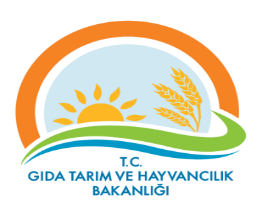 RİSK KAYIT TABLOSURİSK KAYIT TABLOSUDokuman KoduDokuman KoduDokuman KoduGTHB.59.İLM.KYS.086GTHB.59.İLM.KYS.086GTHB.59.İLM.KYS.086GTHB.59.İLM.KYS.086GTHB.59.İLM.KYS.086GTHB.59.İLM.KYS.086GTHB.59.İLM.KYS.086RİSK KAYIT TABLOSURİSK KAYIT TABLOSURevizyon NoRevizyon NoRevizyon NoRİSK KAYIT TABLOSURİSK KAYIT TABLOSURevizyon TarihiRevizyon TarihiRevizyon TarihiRİSK KAYIT TABLOSURİSK KAYIT TABLOSUYayın TarihiYayın TarihiYayın TarihiRİSK KAYIT TABLOSURİSK KAYIT TABLOSUSayfa SayısıSayfa SayısıSayfa SayısıSayfa 1 / Sayfa 1 / Sayfa 1 / Sayfa 1 / Sayfa 1 / Sayfa 1 / Sayfa 1 / TESPİT EDİLEN RİSKTESPİT EDİLEN RİSKLERİN OLUMSUZ ETKİLERTESPİT EDİLEN RİSKLERİN OLUMSUZ ETKİLERMEVCUT KONTROLLERMEVCUT KONTROLLERRİSKLERE VERİLEN CEVAPLARETKİOLASILIKRİSK SKORU (PUANI)RİSKİN DEĞİŞİM YÖNÜ (ÖNEM DÜZEYİ)RİSKE VERİELECEK CEVAPLAR YENİ/EK/KALDIRILAN KONTROLLERRİSKİN TÜRÜRİSKİN SAHİBİAÇIKLAMALAR (İZLEME RAPORLAMA)AÇIKLAMALAR (İZLEME RAPORLAMA)Risk: İşletme sahibinin işletmeyi açamaması ya da gecikmesiİşletme sahibinin işletmeyi açamaması/İl Müdürlüğün itibar kaybıİşletme sahibinin işletmeyi açamaması/İl Müdürlüğün itibar kaybıAnlık işlemleri takip etmek.Anlık işlemleri takip etmek.111 İdari destek sağlamak.Operasyonelİl MüdürlüğüYılda bir kezYılda bir kezSebep:  Veri girişi yapılmaması, dosyanın kaybı vb.
İşletme sahibinin işletmeyi açamaması/İl Müdürlüğün itibar kaybıİşletme sahibinin işletmeyi açamaması/İl Müdürlüğün itibar kaybıAnlık işlemleri takip etmek.Anlık işlemleri takip etmek.111 İdari destek sağlamak.Operasyonelİl MüdürlüğüYılda bir kezYılda bir kez